Albright & Otterbein United Methodist Churches 1626 S. Pittsburgh St. Connellsville, Pa. 15425 Email: albrightumc1626@gmail.comOffice phone: 724-628-7130www.albrightumcscpa.orgWorship 10:45Albright organist, Jeanne Meyers               Administrative assistant, Elsie BealChoir director, Donna Fosbrink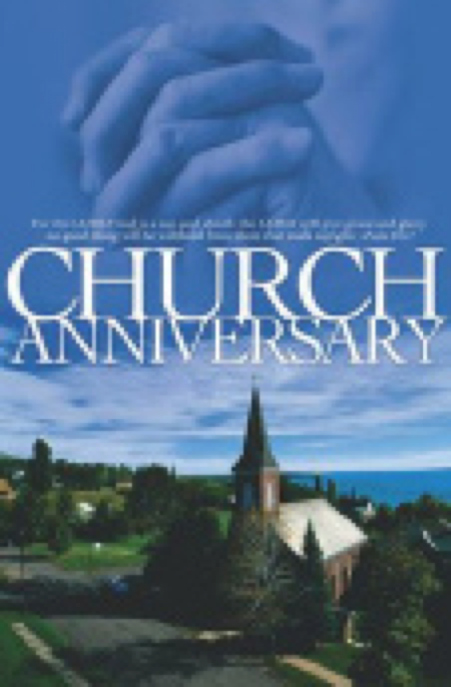 Pastor, Rev. Steven M. Lamb724-372-1453Email: blamb@zoominternet.net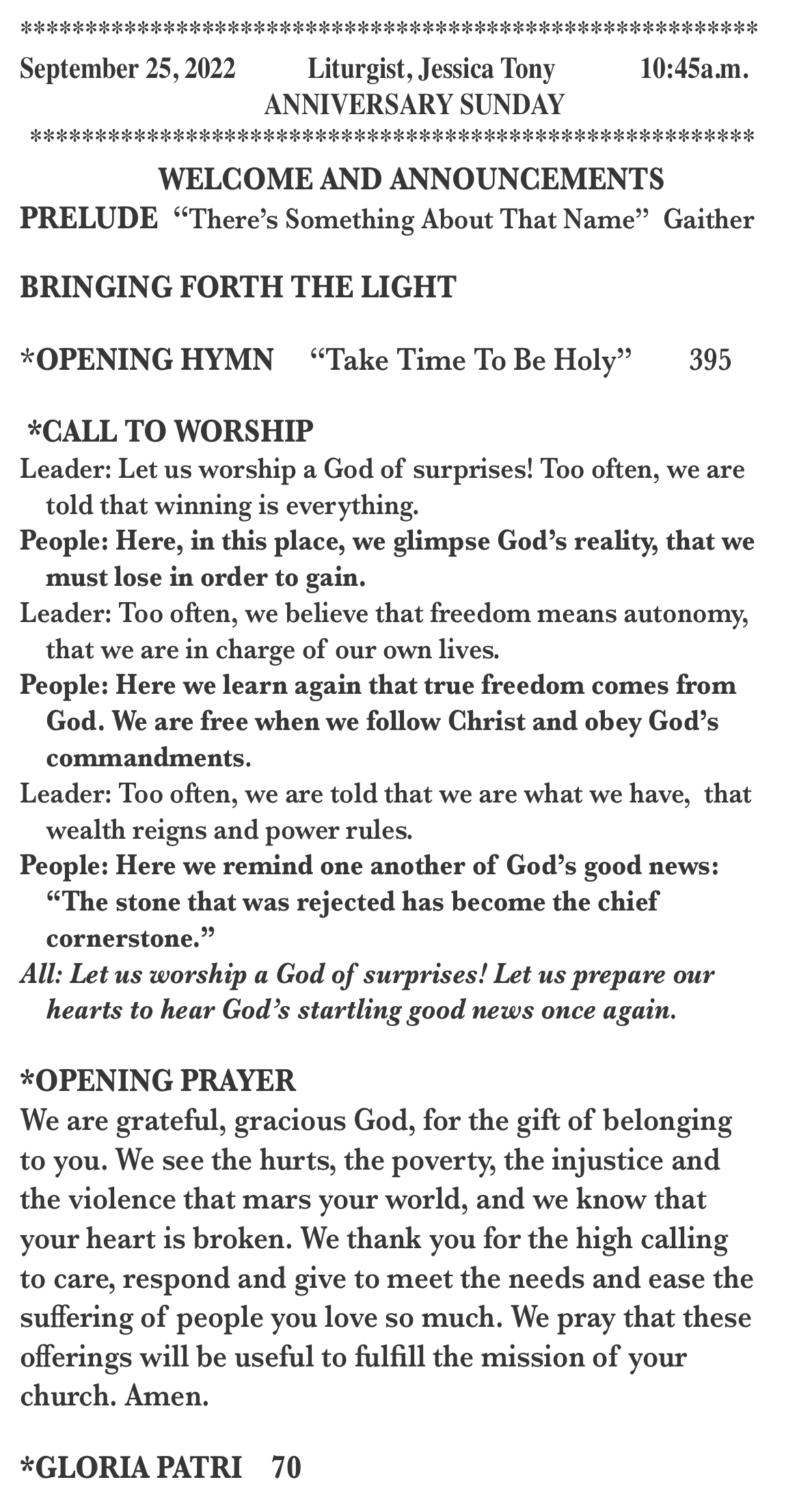 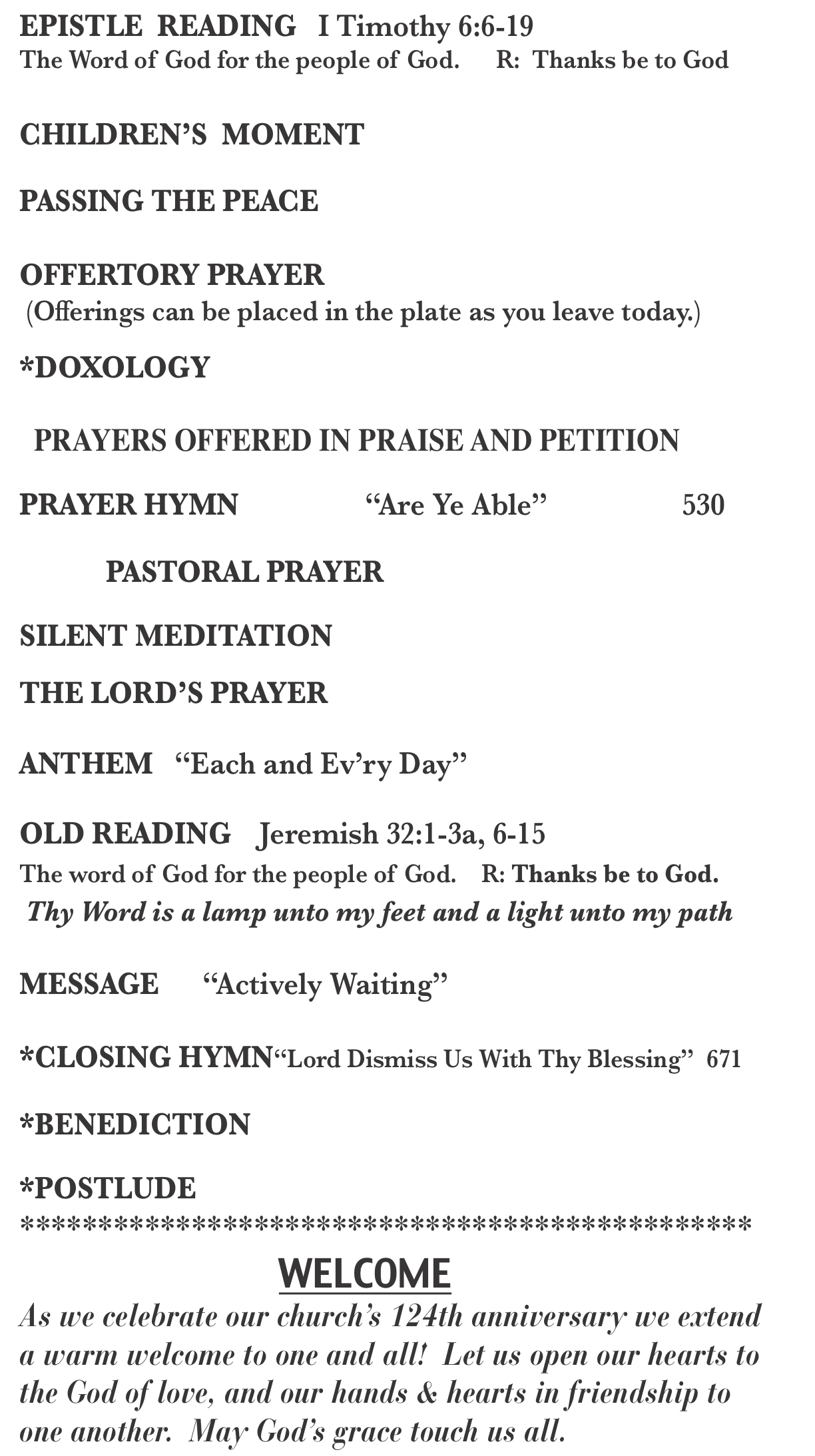 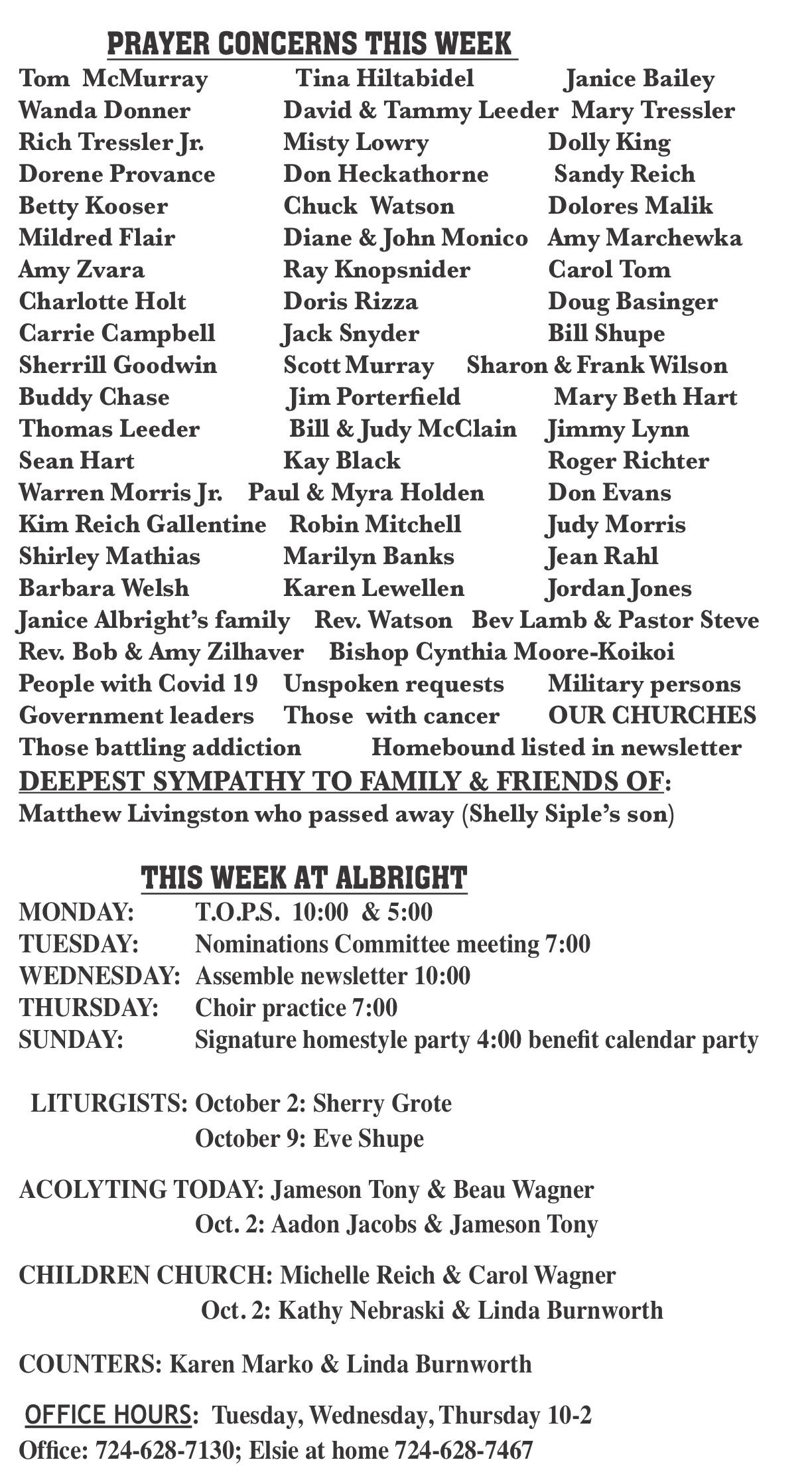 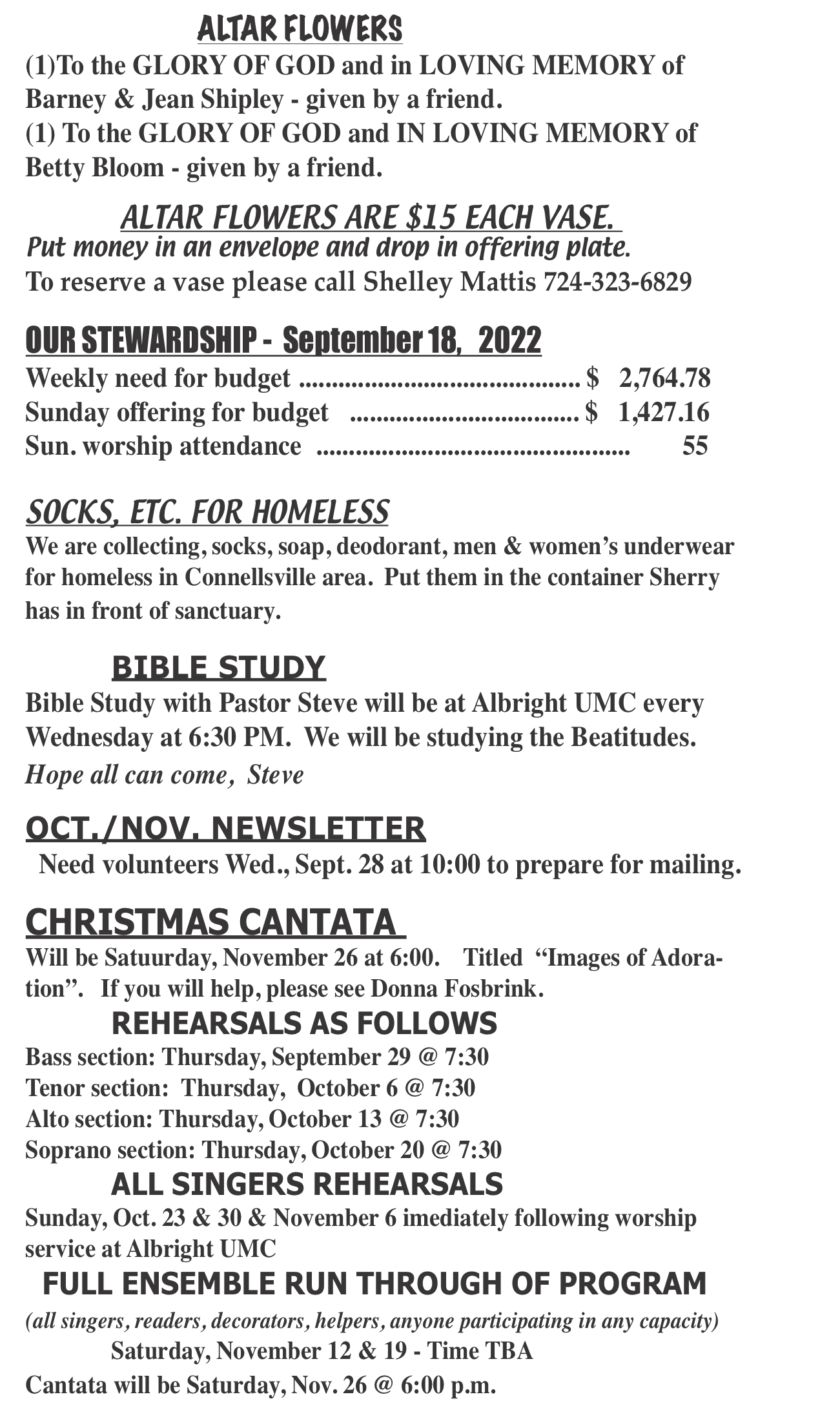 jk